Presseinformation»Tödliche Klamm« von Mia C. BrunnerMeßkirch, Juli 2019Tatort: Breitachklamm
Hauptkommissar Florian Forster ermittelt in seinem dritten Fall im OberallgäuZum BuchIn den Voralpen wütet ein Jahrhundertunwetter. Als ein gewaltiger Erdrutsch in der Breitachklamm im idyllischen Oberallgäu eine verweste Leiche freilegt, stellt deren Identifizierung Hauptkommissar Florian Forster zunächst vor ein scheinbar unlösbares Rätsel. Niemand in der Gegend wurde zur fraglichen Zeit als vermisst gemeldet und auch die polizeiliche Datenbank liefert keine verwertbaren Hinweise. Wer ist die unbekannte Person und warum musste sie sterben? Seine Kollegin Jessica Grothe ermittelt währenddessen in einem schweren Verkehrsunfall. Hinweise legen nahe, dass ihre beiden Fälle miteinander zusammenhängen. Doch was hat der Unfall mit den sterblichen Überresten in der Felsspalte zu tun? Während die Ermittlungen nur sehr schleppend verlaufen, kommt Forsters ganz persönlicher Erzfeind ihm und seiner Familie wieder gefährlich nahe …Die AutorinMia C. Brunner wurde in Wedel in der Nähe von Hamburg geboren. Seit fast 15 Jahren lebt sie mit ihrem Mann und ihren zwei Töchtern im Allgäu. Waren es früher nur Kurzgeschichten, die sie für ihre Kinder schrieb, machte sie später ihre ersten Krimierfahrungen mit selbstverfassten Dinnerkrimis, in denen sie ihre Faszination fürs Schreiben und ihre Leidenschaft fürs Kochen verbinden konnte. Nach »Schattenklamm« und »Schonfrist«, ebenfalls erschienen im Gmeiner Verlag, ist »Tödliche Klamm« ihr dritter Allgäukrimi.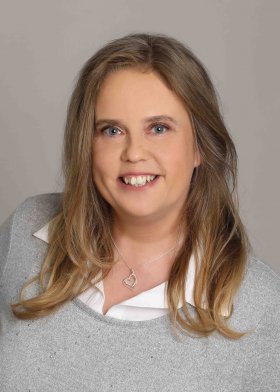 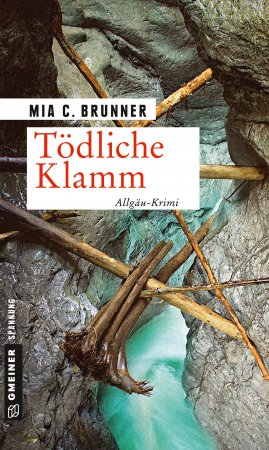 Tödliche KlammMia C. Brunner314 SeitenEUR 14,00 [D] / EUR 14,40 [A]ISBN 978-3-8392-2465-6Erscheinungstermin: 10. Juli 2019 (Copyright Porträt: © Romina Angeli) Kontaktadresse: Gmeiner-Verlag GmbH Petra WendlerIm Ehnried 588605 MeßkirchTelefon: 07575/2095-153Fax: 07575/2095-29petra.wendler@gmeiner-verlag.dewww.gmeiner-verlag.deAnforderung von Rezensionsexemplaren:Mia C. Brunner »Tödliche Klamm«, ISBN 978-3-8392-2465-6Absender:RedaktionAnsprechpartnerStraßeLand-PLZ OrtTelefon / TelefaxE-Mail